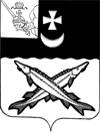 КОНТРОЛЬНО-СЧЕТНАЯ КОМИССИЯ БЕЛОЗЕРСКОГО МУНИЦИПАЛЬНОГО РАЙОНА161200, Вологодская область, г. Белозерск, ул. Фрунзе, д.35,оф.32тел. (81756)  2-32-54,  факс (81756) 2-32-54,   e-mail: krk@belozer.ruЗАКЛЮЧЕНИЕфинансово-экономической экспертизы на проект постановления администрации Белозерского муниципального района«Об утверждении муниципальной программы«Экономическое развитие Белозерского муниципального округа на 2023-2027 годы»11 ноября  2022 годаЭкспертиза проекта проведена на основании  пункта 9.1 статьи 9 Положения о контрольно-счетной комиссии Белозерского муниципального района, утвержденного решением Представительного Собрания Белозерского муниципального района от 18.01.2022 № 1, пункта 1.8 плана работы контрольно-счетной комиссии Белозерского муниципального района на 2022 год.Цель финансово-экономической экспертизы: определение соответствия положений, изложенных в проекте  муниципальной программы (далее - Программа), действующим нормативным правовым актам Российской Федерации, субъекта Российской Федерации и муниципального образования; оценка экономической обоснованности и достоверности объема ресурсного обеспечения Программы, возможности достижения поставленных целей при запланированном объеме средств. Предмет финансово-экономической экспертизы: проект муниципальной программы «Об утверждении муниципальной программы «Экономическое развитие Белозерского муниципального округа на 2023-2027 годы» (далее – Программа).Сроки проведения: с 10.11.2022  по 11.11.2022Правовое обоснование финансово-экономической экспертизы:При подготовке заключения финансово-экономической экспертизы проекта Программы использованы  Порядок разработки, реализации и оценки эффективности муниципальных программ Белозерского района (далее – Порядок) и Методические указания по разработке и реализации муниципальных программ Белозерского района (далее – Методические указания), утвержденные постановлением администрации Белозерского муниципального района от 30.09.2015 № 810 (с учетом последующих дополнений и изменений).Для проведения мероприятия   представлены следующие материалы:проект постановления администрации района об утверждении муниципальной программы «Экономическое развитие Белозерского муниципального округа на 2023-2027 годы» (с приложением проекта Программы); копия листа согласования проекта с результатами согласования. Структура проекта Программы не предусматривает подпрограмм. В результате экспертизы  установлено:Проект Программы состоит из паспорта Программы, разделов и приложений к Программе. Разделы Программы:Паспорт программы.Общая характеристика сферы реализации муниципальной программы, описание текущего состояния, основных проблем и перспективы развития.Приоритеты в сфере реализации  муниципальной программы, цели, задачи, сроки реализации муниципальной программы. Характеристика основных мероприятий, ресурсное обеспечение муниципальной программы, обоснование объема финансовых ресурсов, необходимых для реализации муниципальной программы.Целевые показатели (индикаторы) достижения целей и решения задач муниципальной программы, прогноз конечных результатов реализации муниципальной программы.Основные меры правового регулирования, направленные на достижение цели и конечных результатов, основание для разработки муниципальной программы.Основные меры регулирования и управления рисками.Приложения Программы:Ресурсное обеспечение реализации муниципальной программы за счет средств бюджета округа (приложение 1);Прогнозная (справочная) оценка расходов федерального, областного бюджетов, бюджета округа, бюджетов государственных внебюджетных фондов, юридических лиц на реализацию целей муниципальной программы (приложение 2);Сведения о показателях (индикаторах) муниципальной программы (приложение 3);Методика расчета значений целевых показателей (индикаторов) муниципальной программы  (приложение 4);  План реализации муниципальной программы (приложение 5).1.Паспорт Программы разработан по форме, предусмотренной приложением 1 к Методическим указаниям, содержит все установленные параметры. 2.При анализе целей и задач Программы установлено, что целями Программы являются:создание условий для обеспечения устойчивости и повышения темпов экономического развития Белозерского муниципального округа;создание благоприятных условий для предпринимательской деятельности;обеспечения жителей малонаселенных пунктов и (или) труднодоступных населенных пунктов, в которых отсутствуют стационарные торговые объекты, продовольственными товарами.  Достижение поставленной цели должно обеспечиваться за счет решения предусмотренных задач. Задачи Программы должны определять результат реализации мероприятий или осуществление функций в рамках достижения цели. Задачами Программы являются:оказание поддержки и содействия развитию малого и среднего предпринимательства на территории округа;создание благоприятной для инвестиций административной среды на территории Белозерского муниципального округа;создание условий для сохранения и развития развозной торговли в малонаселенных и (или) труднодоступных населенных пунктах.3.Раздел 1 Программы, в соответствии с Методическими указаниями, содержит общую характеристику сферы реализации муниципальной программы, описание текущего состояния, основных проблем и перспективы развития4.Раздел 2 Программы отражает приоритеты в сфере реализации муниципальной программы, цель и задачи Программы,  сроки реализации Программы. 5.В разделе 3 Программы отражена характеристика основных мероприятий, ресурсное обеспечение муниципальной программы, обоснование объема финансовых ресурсов, необходимых для реализации муниципальной программы.6.В разделе 4 Программы отражены целевые показатели (индикаторы) достижения целей и решения задач муниципальной программы, прогноз конечных результатов реализации муниципальной программы.7.В разделе 5 Программы отражены основные меры правового регулирования, направленные на достижение цели и конечных результатов, основание для разработки муниципальной программы.  8.В разделе 6 Программы  содержит основные меры регулирование и управления рискамиВ Приложении 1 к  Программе установлен объем ресурсного обеспечения реализации муниципальной программы за счет средств  бюджета округа на период до 2027 года. В Приложении 2 к Программе отражена информация о прогнозной (справочной) оценке расходов федерального и областного бюджетов, бюджетов государственных внебюджетных фондов и бюджетов муниципальных образований района, иных организаций на реализацию целей муниципальной программы, предусмотренная п.8.2 раздела 2 Методических указаний (с приложением таблицы). В Приложении 3 к Программе отражены сведения о показателях (индикаторах) муниципальной программы.В приложении 4 к  Программе отражена методика расчета значений целевых показателей ( индикаторов) муниципальной программы.В Приложении 5 Программы представлен План реализации муниципальной программы на период 2023-2027 годы. Программой предусмотрена возможность корректировки объемов финансирования. 9. Общий объем финансового обеспечения муниципальной программы  составляет 2 332,0 тыс. рублей, в том числе по годам реализации: 2023 год- 466,4 тыс. рублей, 2024 год- 466,4 тыс. рублей, 2025 год- 466,4 тыс. рублей, 2026 год -466,4 тыс. рублей, 2027 год -466,4 тыс. рублей.Вывод по результатам настоящей экспертизы проекта муниципальной программы сформирован на основании представленных документов и информации:1.Проект муниципальной программы содержит все основные параметры: цели, задачи, показатели (индикаторы), конечные результаты реализации муниципальной программы, сроки их достижения, объем ресурсов, необходимый для достижения целей муниципальной программы.2.Проект постановления администрации района «Об утверждении муниципальной программы «Экономическое развитие Белозерского муниципального округа на 2023-2027 годы» рекомендован к принятию.Председатель контрольно-счетной комиссии района                                                                           Н.С.Фредериксен          